Quantitative analysis and efficient surface modification of silica nanoparticlesHak Sung Jung, Doo-Sik Moon, Jin-Kyu Lee* Department of Chemistry, Seoul National University, Seoul 151-747, KoreaE-mail: jinklee@snu.ac.kr, Tel: +82-2-879-2923, Fax: +82-2-882-1080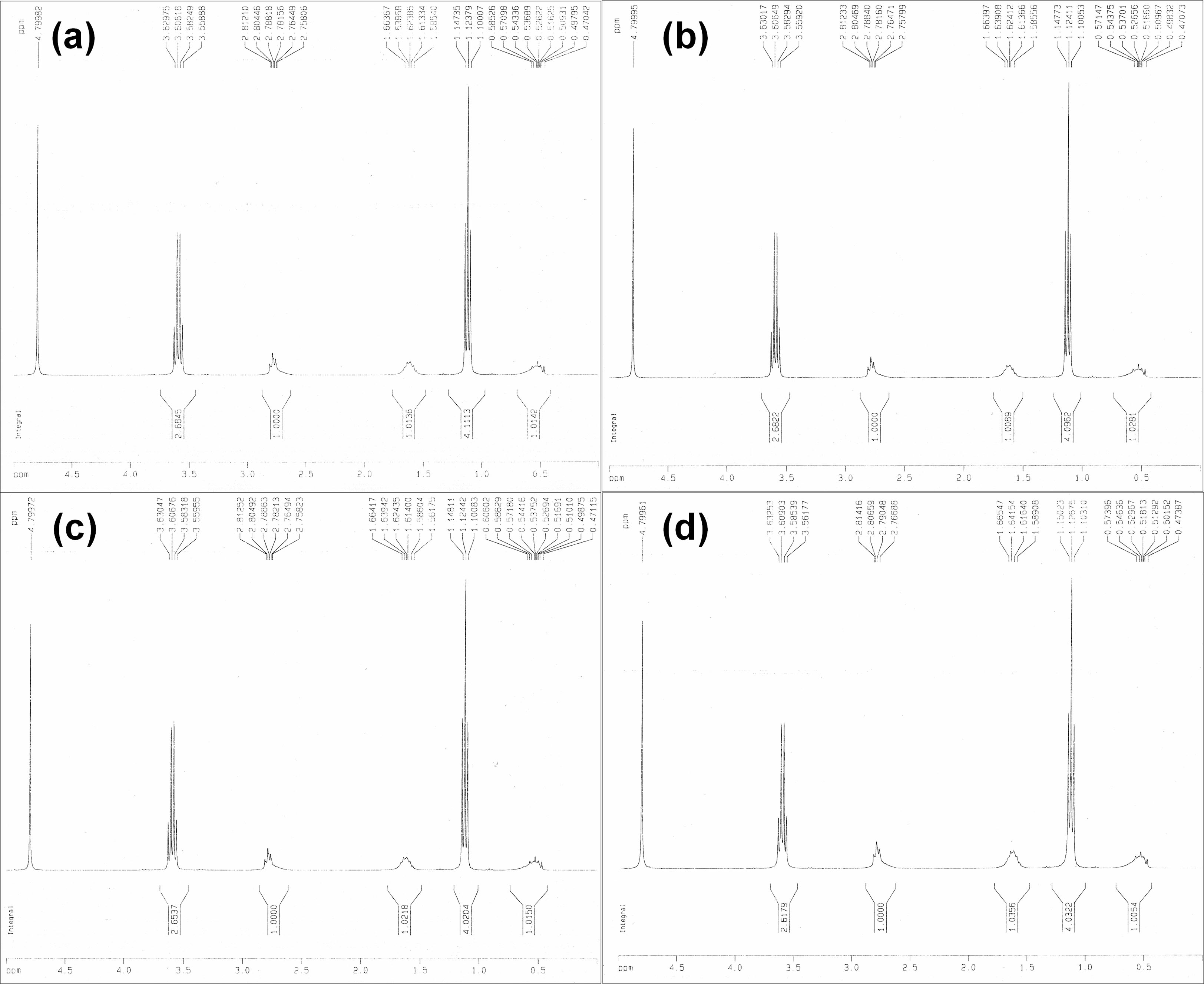 Figure S1. 1H-NMR spectra of APTES in D2O after (a) just mixing, (b) 30 min, (c) 1h, and (d) 4h.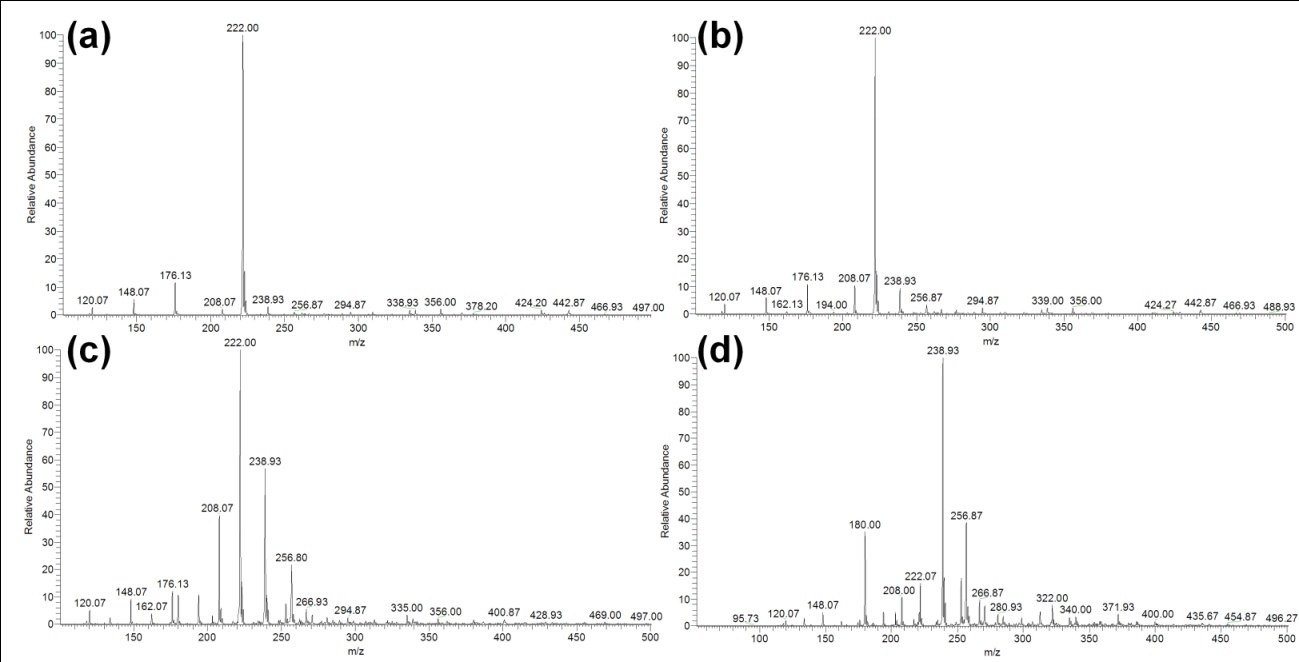 Figure S2. ESI-MS spectra of APTES in methanol: (a) as prepared, (b) after 30min, (c)  after  3h, (d)  after 6h.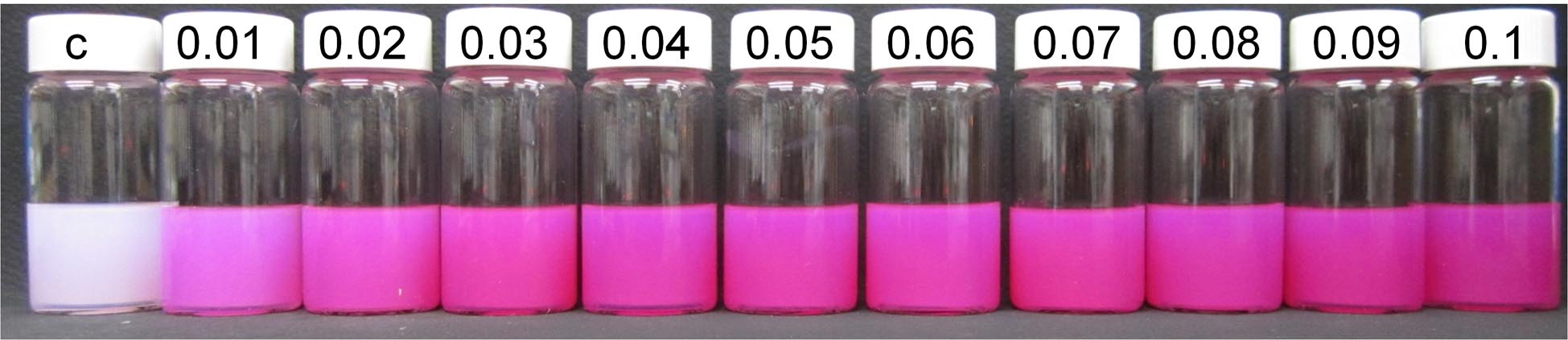 Figure S3. Photograph of SiO2-DETAS(RITC) nanoparticles prepared from various amounts of DETAS ligand.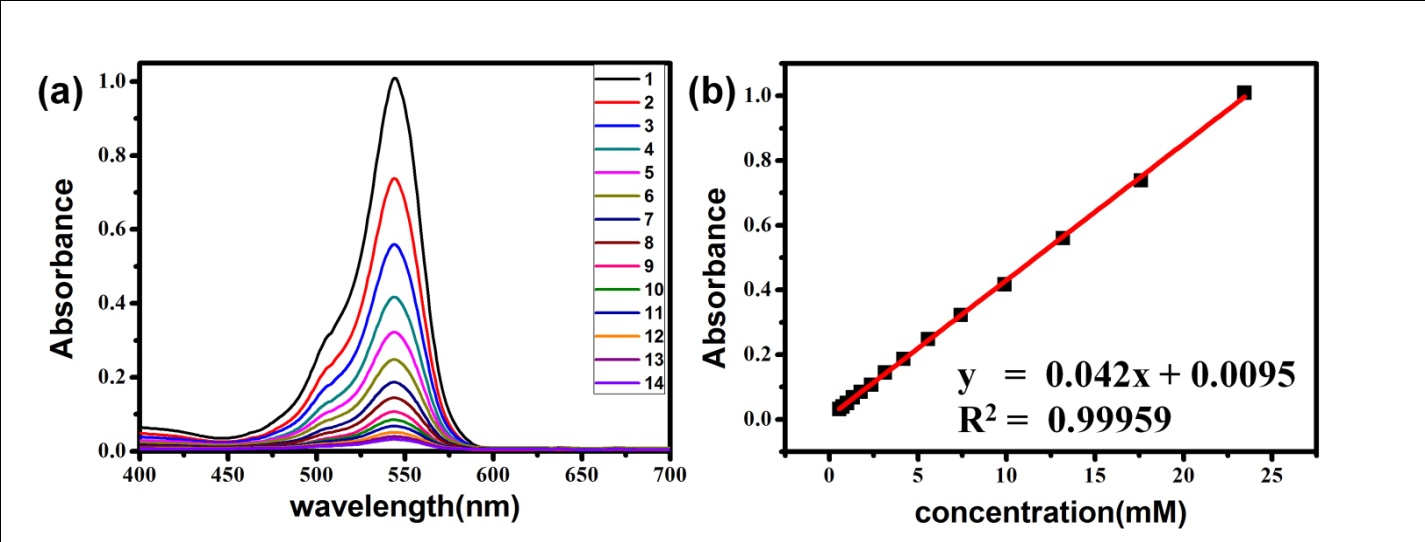 Figure S4. (a) UV-Vis absorption spectra and (b) the calibration curve of Rhodmaine B isothiocyanate (RITC) at various concentrations 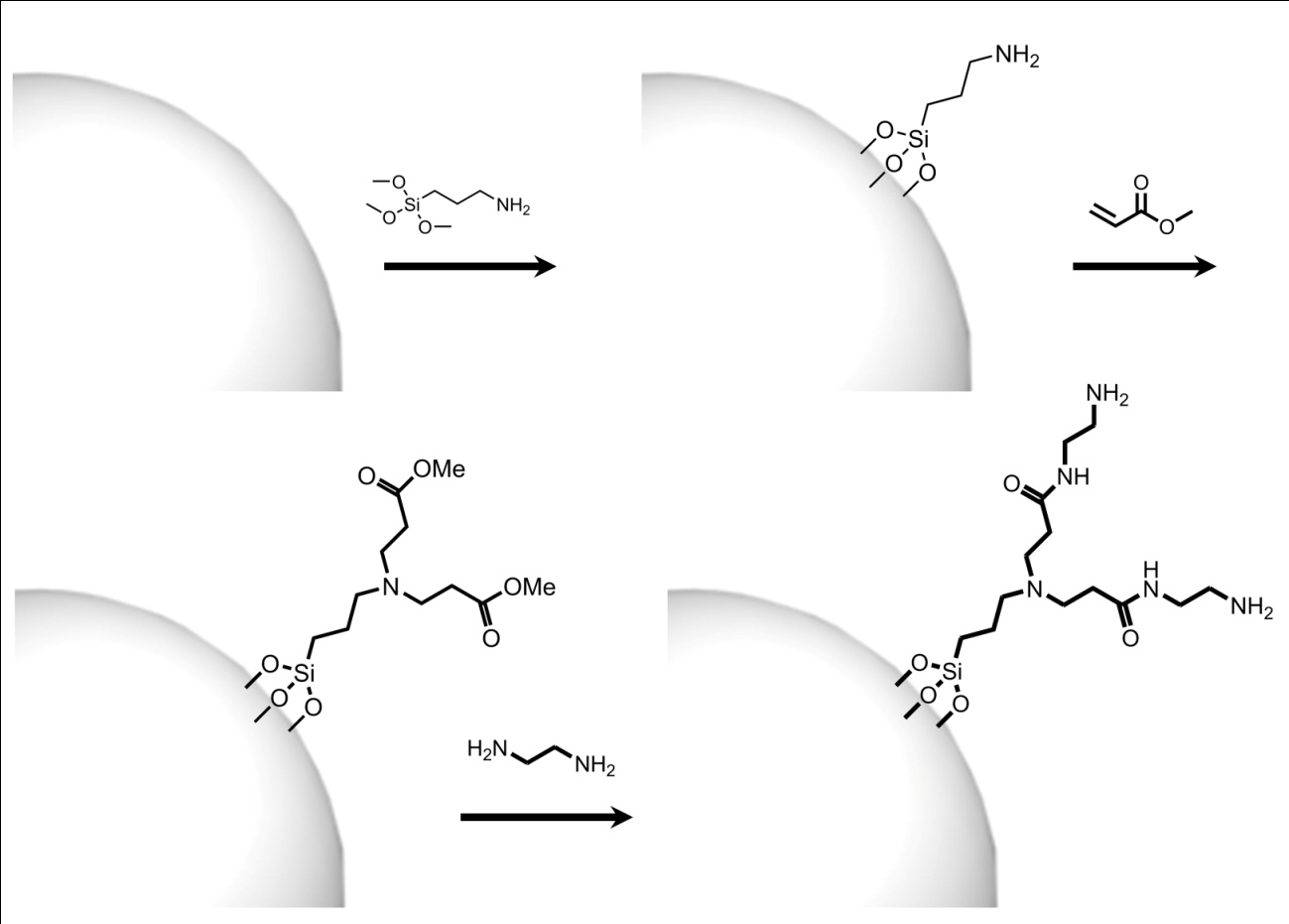 Figure S5. Schematic illustration of the synthesis of SiO2-EDA in a way analogous to dendrimer synthesis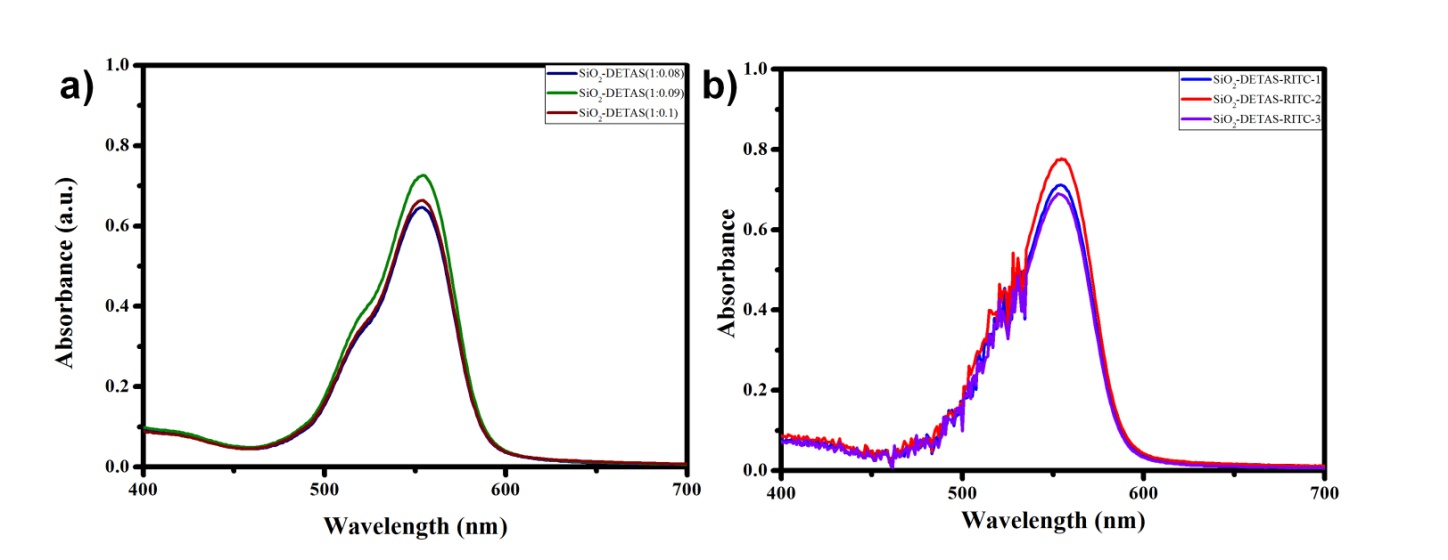 Figure S6. The absorption spectra of a) as prepared SiO2-DETAS(RITC), b) after 1.5 month of SiO2-DETAS(RITC).Table S1. Acid-base back-titration results of surface modified silica nanoparticles. Concentration of standardized NaOH solution: 0.86 mMConcentration of standardized NaOH solution: 0.86 mMConcentration of standardized NaOH solution: 0.86 mMConcentration of standardized NaOH solution: 0.86 mMConcentration of standardized NaOH solution: 0.86 mMConcentration of standardized NaOH solution: 0.86 mMConcentration of standardized NaOH solution: 0.86 mMConcentration of standardized NaOH solution: 0.86 mMConcentration of standardized NaOH solution: 0.86 mMConcentration of standardized NaOH solution: 0.86 mMConcentration of standardized NaOH solution: 0.86 mMConcentration of standardized NaOH solution: 0.86 mMConcentration of standardized NaOH solution: 0.86 mMConcentration of HCl solution for back-titration: 1.1 mMConcentration of HCl solution for back-titration: 1.1 mMConcentration of HCl solution for back-titration: 1.1 mMConcentration of HCl solution for back-titration: 1.1 mMConcentration of HCl solution for back-titration: 1.1 mMConcentration of HCl solution for back-titration: 1.1 mMConcentration of HCl solution for back-titration: 1.1 mMConcentration of HCl solution for back-titration: 1.1 mMConcentration of HCl solution for back-titration: 1.1 mMConcentration of HCl solution for back-titration: 1.1 mMConcentration of HCl solution for back-titration: 1.1 mMConcentration of HCl solution for back-titration: 1.1 mMConcentration of HCl solution for back-titration: 1.1 mMVolume of HCl solution for back-titration: 10.00 mLVolume of HCl solution for back-titration: 10.00 mLVolume of HCl solution for back-titration: 10.00 mLVolume of HCl solution for back-titration: 10.00 mLVolume of HCl solution for back-titration: 10.00 mLVolume of HCl solution for back-titration: 10.00 mLVolume of HCl solution for back-titration: 10.00 mLVolume of HCl solution for back-titration: 10.00 mLVolume of HCl solution for back-titration: 10.00 mLVolume of HCl solution for back-titration: 10.00 mLVolume of HCl solution for back-titration: 10.00 mLVolume of HCl solution for back-titration: 10.00 mLVolume of HCl solution for back-titration: 10.00 mLAmount of used HCl: 11 μmolAmount of used HCl: 11 μmolAmount of used HCl: 11 μmolAmount of used HCl: 11 μmolAmount of used HCl: 11 μmolAmount of used HCl: 11 μmolAmount of used HCl: 11 μmolAmount of used HCl: 11 μmolAmount of used HCl: 11 μmolAmount of used HCl: 11 μmolAmount of used HCl: 11 μmolAmount of used HCl: 11 μmolAmount of used HCl: 11 μmolVolume of NaOH solution (mL)Amount of NaOH (μmol)Amount of NaOH (μmol)Amount of NaOH (μmol)Amount of HCl reacted with surface amine sites (μmol)Amount of HCl reacted with surface amine sites (μmol)Amount of HCl reacted with surface amine sites (μmol)SiO2-APTMS-111.259.79.79.71.31.31.3SiO2-APTMS-211.75101010111SiO2-APTMS-311.409.89.89.81.21.21.2SiO2-EDA-19.958.68.68.62.42.42.4SiO2-EDA-210.558.18.18.12.92.92.9SiO2-EDA-38.757.57.57.53.53.53.5Concentration of standardized NaOH solution: 3.6 mMConcentration of standardized NaOH solution: 3.6 mMConcentration of standardized NaOH solution: 3.6 mMConcentration of standardized NaOH solution: 3.6 mMConcentration of standardized NaOH solution: 3.6 mMConcentration of standardized NaOH solution: 3.6 mMConcentration of standardized NaOH solution: 3.6 mMConcentration of standardized NaOH solution: 3.6 mMConcentration of standardized NaOH solution: 3.6 mMConcentration of standardized NaOH solution: 3.6 mMConcentration of standardized NaOH solution: 3.6 mMConcentration of standardized NaOH solution: 3.6 mMConcentration of standardized NaOH solution: 3.6 mMConcentration of HCl solution for back-titration: 1.2 mMConcentration of HCl solution for back-titration: 1.2 mMConcentration of HCl solution for back-titration: 1.2 mMConcentration of HCl solution for back-titration: 1.2 mMConcentration of HCl solution for back-titration: 1.2 mMConcentration of HCl solution for back-titration: 1.2 mMConcentration of HCl solution for back-titration: 1.2 mMConcentration of HCl solution for back-titration: 1.2 mMConcentration of HCl solution for back-titration: 1.2 mMConcentration of HCl solution for back-titration: 1.2 mMConcentration of HCl solution for back-titration: 1.2 mMConcentration of HCl solution for back-titration: 1.2 mMConcentration of HCl solution for back-titration: 1.2 mMVolume of HCl solution for back-titration: 10.00 mLVolume of HCl solution for back-titration: 10.00 mLVolume of HCl solution for back-titration: 10.00 mLVolume of HCl solution for back-titration: 10.00 mLVolume of HCl solution for back-titration: 10.00 mLVolume of HCl solution for back-titration: 10.00 mLVolume of HCl solution for back-titration: 10.00 mLVolume of HCl solution for back-titration: 10.00 mLVolume of HCl solution for back-titration: 10.00 mLVolume of HCl solution for back-titration: 10.00 mLVolume of HCl solution for back-titration: 10.00 mLVolume of HCl solution for back-titration: 10.00 mLVolume of HCl solution for back-titration: 10.00 mLAmount of used HCl: 12 μmolAmount of used HCl: 12 μmolAmount of used HCl: 12 μmolAmount of used HCl: 12 μmolAmount of used HCl: 12 μmolAmount of used HCl: 12 μmolAmount of used HCl: 12 μmolAmount of used HCl: 12 μmolAmount of used HCl: 12 μmolAmount of used HCl: 12 μmolAmount of used HCl: 12 μmolAmount of used HCl: 12 μmolAmount of used HCl: 12 μmolVolume of NaOH solution (mL)Volume of NaOH solution (mL)Amount of NaOH (μmol)Amount of NaOH (μmol)Amount of NaOH (μmol)Amount of HCl reacted with surface amine sites (μmol)Amount of HCl reacted with surface amine sites (μmol)Amount of HCl reacted with surface amine sites (μmol)SiO2-DETAS-12.452.458.758.758.753.253.253.25SiO2-DETAS-22.452.458.758.758.753.253.253.25SiO2-DETAS-32.402.408.578.578.573.433.433.43Calculated weight of a single SiO2 NP from the bulk density Calculated weight of a single SiO2 NP from the bulk density Calculated weight of a single SiO2 NP from the bulk density Calculated weight of a single SiO2 NP from the bulk density Calculated weight of a single SiO2 NP from the bulk density Calculated weight of a single SiO2 NP from the bulk density Calculated weight of a single SiO2 NP from the bulk density 1.2ⅹ10-12 mg/ea1.2ⅹ10-12 mg/ea1.2ⅹ10-12 mg/ea1.2ⅹ10-12 mg/ea1.2ⅹ10-12 mg/ea1.2ⅹ10-12 mg/eaUsed amount of SiO2 NP                                                                Used amount of SiO2 NP                                                                Used amount of SiO2 NP                                                                Used amount of SiO2 NP                                                                Used amount of SiO2 NP                                                                Used amount of SiO2 NP                                                                Used amount of SiO2 NP                                                                10 mg10 mg10 mg10 mg10 mg10 mgNumbers of SiO2 NPs in 10 mg sample                                          Numbers of SiO2 NPs in 10 mg sample                                          Numbers of SiO2 NPs in 10 mg sample                                          Numbers of SiO2 NPs in 10 mg sample                                          Numbers of SiO2 NPs in 10 mg sample                                          Numbers of SiO2 NPs in 10 mg sample                                          Numbers of SiO2 NPs in 10 mg sample                                          8.3ⅹ1012 ea8.3ⅹ1012 ea8.3ⅹ1012 ea8.3ⅹ1012 ea8.3ⅹ1012 ea8.3ⅹ1012 eaSurface area of a single SiO2 NP                                                     Surface area of a single SiO2 NP                                                     Surface area of a single SiO2 NP                                                     Surface area of a single SiO2 NP                                                     Surface area of a single SiO2 NP                                                     Surface area of a single SiO2 NP                                                     Surface area of a single SiO2 NP                                                     31000 nm231000 nm231000 nm231000 nm231000 nm231000 nm2Total surface area of 10 mg SiO2 NPs sample                                   Total surface area of 10 mg SiO2 NPs sample                                   Total surface area of 10 mg SiO2 NPs sample                                   Total surface area of 10 mg SiO2 NPs sample                                   Total surface area of 10 mg SiO2 NPs sample                                   Total surface area of 10 mg SiO2 NPs sample                                   Total surface area of 10 mg SiO2 NPs sample                                   2.6ⅹ1017 ea·nm22.6ⅹ1017 ea·nm22.6ⅹ1017 ea·nm22.6ⅹ1017 ea·nm22.6ⅹ1017 ea·nm22.6ⅹ1017 ea·nm2Number of amine (ea)Number of amine (ea)Number of amine (ea)ea/nm2ea/nm2ea/nm2Average value (ea/nm2)Average value (ea/nm2)SiO2-APTMS-17.8ⅹ10177.8ⅹ10177.8ⅹ10173.03.03.0SiO2-APTMS-26.0ⅹ10176.0ⅹ10176.0ⅹ10172.32.32.32.7±0.29SiO2-APTMS-37.3ⅹ10177.3ⅹ10177.3ⅹ10172.82.82.8SiO2-EDA-11.4ⅹ10181.4ⅹ10181.4ⅹ10185.65.65.6SiO2-EDA-21.1ⅹ10181.1ⅹ10181.1ⅹ10186.76.76.76.8±1.1SiO2-EDA-32.1ⅹ10182.1ⅹ10182.1ⅹ10188.28.28.2SiO2-DETAS-12.0ⅹ10182.0ⅹ10182.0ⅹ10187.67.67.6SiO2-DETAS-22.0ⅹ10182.0ⅹ10182.0ⅹ10187.67.67.67.7±0.19SiO2-DETAS-32.1ⅹ10182.1ⅹ10182.1ⅹ10188.08.08.0